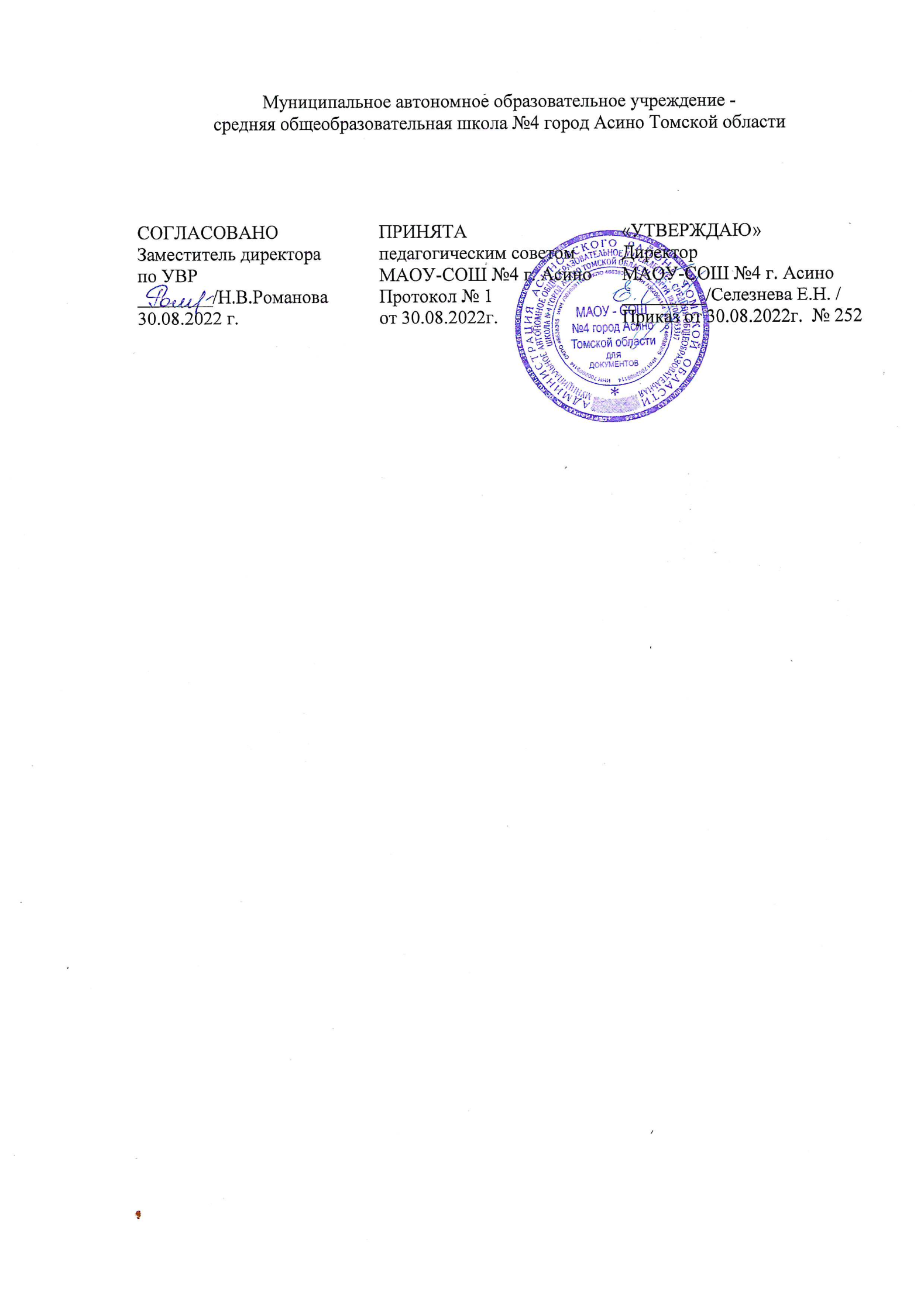 Дополнительная образовательная общеразвивающая программа«Мини- футбол в школу»Программа рассчитана на детей в возрасте от 7-8 лет.Срок реализации: 1год.Направленность: спортивнаяКоличество часов из расчёта: 1 час в неделю                       в год: 34                       1 четверть: 9 часов                       2 четверть: 7 час                       3 четверть: 10 часов                       4 четверть: 8 часов                                                                                     Составитель: Корнев И.В.                                                                                     первая квалификационная категорияАсино, 2022 гПОЯСНИТЕЛЬНАЯ ЗАПИСКАПри разработке программы за основу была принята программа по мини-футболу для спортивных школС.Н.Андреева, (многолетняя подготовка юных футболистов в спортивных школах), 2014 года. Программа была адаптирована к условиям работы в рамках общеобразовательного учреждения. В программе представлены цели и задачи работы секции, содержание материала по основным темам учебного курса: технической; тактической, физической, теоретической, распределение времени на перечисленные компоненты в течение учебного года.АктуальностьВ современных условиях в нашей стране уделяется огромное внимание приоритету здорового образа жизни подрастающего поколения, оздоровлению, физическому и психическому развитию школьников на основе их творческой активности. Разработка программы обусловлена тем, что традиционная система физического воспитания в общеобразовательных учреждениях на современном этапе для обеспечения необходимого уровня физического развития и подготовленности учащихся требует увеличения их двигательной активности, усиления образовательной направленности учебных занятий по физической культуре и расширения внеурочной физкультурно-оздоровительной и спортивной работы. УникальностьУникальность программы направлено на воспитание творческих, компетентных и успешных граждан России, способных к активной самореализации в личной, общественной и профессиональной деятельности. В процессе освоения курса у обучающихся укрепляется здоровье, формируются общие и специфические учебные умения, способы познавательной и предметной деятельности. Новизна  развитие вида спорта обуславливает необходимость программного обеспечения дополнительного образования. Программа содержит научно обоснованные рекомендации по построению, содержанию и организации тренировочного процесса игроков в футбол на различных этапах многолетней подготовки в спортивной школе. Данная программа составлена на основе программы Министерства образования РФ 2022 года. В настоящее время возникла необходимость составления модифицированной программы по общей физической подготовке из-за отсутствия современных пособий и программ. Таким образом, в этой программе учитывается материально-техническое состояние образовательного учреждения и наличие спортивного инвентаря, обращается особое внимание на индивидуальное (физическое и психическое) развитие ребенка. Адресат программы Возраст детей, участвующих в реализации данной дополнительной общеобразовательной общеразвивающей программы 7 – 8 лет. Педагогическая целесообразность программы заключается в том, что она учитывает интересы и склонности детей, дают им возможность изготовить изделия, которые найдут свою место в жилом и общественном интерьере. Дети приобщаются к исследовательской, проектной и творческой работе, учатся делать любую вещь красиво.  На занятиях дети осваивают не только тайны мастерства ремесла, но и ищут новые оригинальные соединения традиций и стилей с современным пластическим решением образа, отвечающим эстетике наших днейЦель: Углубленное изучение игры в мини футболЗадачи:Обучающие: овладеть основными приемами техники и тактики игры.Развивающие: укрепить психологическое и физическое здоровье детей.Воспитательные: воспитывать у детей волю, смелость, настойчивость, дисциплинированность чувство дружбы, коллективизма.Отличительной особенностью данной программы является воспитание дружного сплоченного спортивного коллектива, способна защищать честь школы на различных соревнованиях.Объём, срок освоения программы: 1 год обучения с сентября по май (34 занятия) с соблюдением каникулярного времени.  Режим занятий: суббота с 13.00-14.30 ч.Основные формы и методы организации учебного процесса: Стартовый уровень образовательной деятельности. Число детей до 30 человек.Обучение очное. Формы организации деятельности обучающихся на занятиях: - групповые, индивидуальные, фронтальные. Формы проведения занятий познавательное занятие, практическое занятие по отработке определенного умения.Используются следующие методы обучения: словесные, наглядны.В работе с детьми используются все известные способы организации занятия: фронтальный, групповой и индивидуальный. Вместе с этим идет углубление тренировочной направленности занятий, более широкого применения проблемно-поисковых методов, учебных бесед, исследовательских методов, познавательных игровых заданий и упражнений, использование технических средств.Важным условием успешной работы педагога является грамотное планирование программного материала, где отражены основы по овладению двигательными умениями и навыками (техникой и тактикой) и развитию соответствующих кордиционных способностей у занимающихся.Формы подведения итогов реализации программы:Участие команды на соревнованиях муниципального  и областного уровня.СОДЕРЖАНИЕ ПРОГРАММЫУчебный планСодержание учебного плана 1. Теоретический материал..Значение специальной физической подготовки – важного фактора укрепления здоровья, повышения функциональных возможностей организма и развития двигательных качеств (быстроты, ловкости, гибкости, силы, выносливости). Краткая характеристика средств специальной физической подготовки. Взаимосвязь между развитием основных двигательных качеств.  2. Практические занятия.Общая физическая подготовка.Упражнения для развития ловкости и гибкостиПрыжки с разбега толчком одной и обеими ногами, с поворотом и имитацией удара головой. Кувырки вперед, назад, в сторону.Держание мяча в воздухе, жонглирование различными частями стопы, бедром, головой.Упражнения для развития быстротыУпражнения для развития стартовой скорости: по сигналу рывки на 5-10м из различных исходных положений: соя лицом, боком и спиной, сидя, лежа.Эстафеты с элементами старта. Бег с изменением направления.Ускорение и рывки с мячом.Упражнения для развития скоростно-силовых качествПрыжки на одной и на обеих ногах с продвижением.Броски набивного мяча на дальность.Толчки плечом в плечо партнера в борьбе за мяч.3. Техническая подготовкаТеоретическая подготовкаПонятие о спортивной технике.Взаимосвязь технической, тактической и физической подготовки футболистов.Классификация и терминология технических приемов.Практическая подготовкаТехника передвиженияБег обычный, спиной вперед, скрестным и приставным шагом.Бег по прямой, изменением направления и скорости.Удары по мячу ногой:- внутренней стороной стопы;- средней частью подъема;- внутренней частью подъема по неподвижному и катящемуся мячу;- удары внешней частью подъема.Выполнение ударов после ведения, обвода стоек.Удары по мячу головой: - средней частью лба без прыжка;- боковой частью лба без прыжка.Остановка мяча: - подошвой;- внутренней частью стопы.Ведение мяча: - внешней частью стопы;- внутренней частью стопы;- правой, левой ногой по прямой, по кругу, а также с изменением направления.Вбрасывание мячаВбрасывание мяча с места из положения ноги вместе.4. Тактическая подготовкаТеоретическая подготовкаПонятие о тактике, тактические системы и расстановка игроков. Основные функции вратаря, защитников, полузащитников, нападающих.Практическая подготовкаУпражнения для развития умения «видеть поле».Игра в «пятнашки» в парах на ограниченной площадке.Выполнение заданий по зрительному сигналу.Тактика нападенияГрупповые действия. Умение взаимодействовать с партнерами, используя короткие и средние передачи.Командные действия. Умение выполнять свои обязанности в атаке на своем игровом месте.Тактика защитыИндивидуальные действия: выбор позиции, взаимодействие с вратарем.Умение оценить игровую ситуацию и осуществить отбор мяча.ОРГАНИЗАЦИОННО- ПЕДАГОГИЧЕСКИЕ УСЛОВИЯ  РЕАЛИЗАЦИИ ПРОГРАММЫПри оценивании успеваемости учитываются индивидуальные возможности, уровень физического развития и двигательные возможности, последствия заболеваний учащихся.   Мелкими ошибками считаются такие, которые не влияют на качество и результат выполнения. К мелким ошибкам в основном относятся неточность удара битой, передача мяча, нарушение ритма, неправильное исходное положение, «заступ» во время перебежки.Значительные ошибки – это такие, которые не вызывают особого искажения структуры движений, но влияют на качество выполнения, хотя количественный показатель ниже предполагаемого ненамного. К значительным ошибкам относятся:старт не из требуемого положения;осаливание и переосаливание;грубые ошибки – это такие, которые влияют на качество и результат выполнения упражнения. Календарный учебный график Срок реализации программы - 1 год (с 01.09.2021 по 25.05.2022) во время каникул  ДОП не реализуется.Занятия проводятся 1 раз в неделю по два академическому часу.Материально-техническое обеспечение программыОборудование: набор мячей для каждого занимающегося, фишки, ворота, координационная лестница, накидки для отличие команд(1-2 комплекта по 7-8 штук),информационное табло.Контроль и учет освоения программыТщательное программирование процесса подготовки игроков в футбол дает необходимый эффект только при наличии столь же тщательной системы контроля за ходом подготовки.После окончания этапа начальной подготовки делаются заключения относительно перспективности в футболе занимающихся, прошедших начальный курс, их возможностей с точки зрения овладения в совершенстве техникой и тактикой игры в футбол на последующем этапе.После окончания учебно-тренировочного этапа на основании результатов   воспитанников судят о потенциальных возможностях занимающихся в овладении высоким уровнем спортивного мастерства в футболе и соответствии уровней их подготовленности требованиям этапа спортивного совершенствования.По окончании этапа спортивного совершенствования игрок в футбол должен отвечать требованиям, предъявляемым к профессиональным  спортсменам.Оценочные материалы устный опрос, индивидуальный опрос, педагогическое наблюдение, творческая работа, фронтальный опрос, выставка готовых работ.Методические материалы:-Инструкции по ТБ;- Методические разработки занятий- Презентации            - Тестовые заданияСписок литературыАндреев С. Н. Футбол - твоя игра. - М.: Просвещение, 2006..Гогунов Е. Н., Мартьянов Б. И, Психология физического воспитания и спорта. - М.: АСАDЕМIА, 2000..Комплексная программа физического воспитания учащихся 1-11 классов. – М.: Просвещение, 2006. -127 с.Коротков И. М. Подвижные игры в школе: В помощь учителям физ. культуры. – М.: Просвещение, 2012. -190 с.5. Андреев С.Н., Левин В.С., Алиев Э.Г., Мини футбол ( многолетняя подготовка юных футболистов в спортивных школах)- ОАО Издательство « Советский спорт» 2008.Список литературы для детей:Андреев С. Н. Мини-футбол. Правила соревнований. -М.:КННВС России, 2008. -20 с Ссылки на  вебстраницы1.https://nsportal.ru/ПриложениеСистема формы контроля уровня достижений учащихсяПодведение итогов по технической и общефизической подготовке 2 раза в год (декабрь, май), учащиеся выполняют контрольные нормативы.Нормативы по физической и технической подготовке игры в русскую лапту№Наименование разделов,блоков, темВсего, часКоличество часовКоличество часов Форма контроля (аттестации)№Наименование разделов,блоков, темВсего, частеорияпрактика1Теоретические сведения55-беседа2Практические занятия29293Общая и специальная подготовка 55тест4Основы техники и тактики2020Тестовые задание5Учебные и соревновательные игры444Выступление на соревнованияхИтого:34529№ДатаВремя проведенияФорма занятияКоличество часовНазвание темыМесто проведенияФорма контроля103.09Тренировка1Техника безопасности на занятиях по мини-футболу.Спортивная площадкаОпрос210.09Тренировка1Обучение передаче мяча.Спортивная площадкаБеседа317.09Тренировка1Обучение передаче мяча.Спортивная площадка424.09Тренировка1Обучение остановке мяча.Спортивная площадкаТест501.10Тренировка1Обучение остановке мяча.Спортивная площадкаПрезентация608.10Тренировка1Обучение передаче мяча.Спортивная площадкаТестовые задания715.10Тренировка1Совершенствование навыков остановке мяча.Спортивная площадкаТестовые задание822.10Тренировка1Совершенствование навыков передаче мяча.Спортивный зал928.10Тренировка1Обучение остановки мяча бедром.Спортивный залТест1012.11Тренировка1Обучение ударам мяча.Спортивный залБеседа1119.11Тренировка1Совершенствование навыков удара мяча.Спортивный зал1226.11Тренировка1 Обучение удару мяча слета.Спортивный зал1303.12Тренировка1Совершенствование навыков удара мяча с лета.Спортивный зал1410.12Тренировка1Обучение остановке мяча после отскока.Спортивный зал1517.12Тренировка1Обучение удару мяча головой.Спортивный залТестовые задание1624.12Тренировка1Совершенствование навыков удара мяча головой.Спортивный зал1714.01Тренировка1Обучение отбору мяча у соперника.Спортивный зал1821.01Тренировка1Обучение отбору мяча у соперника.Спортивный зал1928.01Тренировка1Обучение розыгрышу мяча в стандартных положениях (штрафной).Спортивный залТестовые задание2004.02Тренировка1Обучение розыгрышу мяча в стандартных положениях (штрафной).Спортивный залБеседа2111.02Тренировка1Обучение розыгрышу мяча в стандартных положениях (штрафной).Спортивный зал2218.02Тренировка1Совершенствование навыков розыгрыша мяча в стандартных положениях.Спортивный зал2325.02Тренировка1Совершенствование исполнения технических элементов.Спортивный зал2404.03Тренировка1Совершенствование ударов мяча по воротам.Спортивный зал2511.03Тренировка1Совершенствование ударов мяча по воротам.Спортивный залБеседа2618.03Тренировка1Обводка с помощью обманных движений(финтов)Спортивный зал2701.04Тренировка1Обводка с помощью обманных движений(финтов)Спортивный зал2808.04Тренировка1Игры развивающие физические способности.Спортивный залПрезентация2915.04Тренировка1Развитие скоростно силовых  качеств.Спортивный зал3022.04Тренировка1Учебная игра.Спортивный зал3129.04Тренировка1Учебная игра.Спортивный залТестовые задания3206.05Тренировка1Учебная игра.Спортивный зал3313.05Тренировка1Учебная игра.Спортивный залПрезентация3420.05Тренировка1Участие в районных соревнованиях по футболу.Спортивный залУпражнения 7-8 летБег 30м (сек)5,2Бег 60 м (сек)10.06-минутный бег (м)900мПрыжок в длину с/м (см)140Ведения мяча на скорость через фишки (с)6.1Удары по мячу в ворота на точность 5 попыток 3Жонглирования мяча8 раз